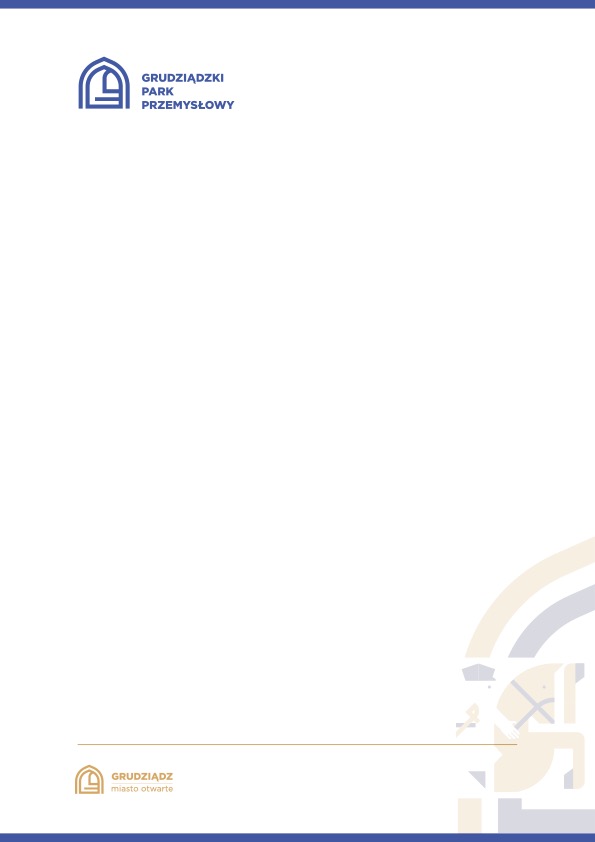 Grudziądz, dnia 18 stycznia 2024 rokuBZP/234/23Dotyczy: Dostawa materiałów elektrycznych na rzecz Miejskiego Przedsiębiorstwa Gospodarki Nieruchomościami Sp. z o.o. w Grudziądzu od dnia podpisania umowy do 31.12.2024 r.Informacje z otwarcia ofertDziałając na podstawie art. 222 ust. 5 ustawy z dnia 11 września 2019 r. - Prawo zamówień publicznych przekazuje następujące informacje z otwarcia ofert:Firmy i adresy Wykonawców, którzy złożyli oferty w terminie oraz ceny zawarte w ofertach:Lp.Nazwa WykonawcyCena bruttoUNI-SERW Dariusz Głowacki86-300 Grudziądz, Włodka 16NIP 8761281608161432,46 zł brutto		MAGELEKTRO Sp. z o.o.              61-371 Poznań, Romana Maya 1/2NIP 7822493831100 982,96 zł brutto